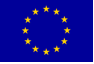 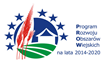 ZP-WIR.271.5.2024                                                    		                                                                                                          Gołdap, dn. 04.04.2024 r.ZAWIADOMIENIEo wyborze najkorzystniejszej ofertyGmina Gołdap reprezentowana przez Burmistrza Gołdapi, na podstawie art. 253 ust. 1 pkt 1) w związku z art. 266 Ustawy z dnia 11 września 2019 r. Prawo Zamówień Publicznych (t.j.: Dz. U. z 2023 r., poz. 1605 zm.), informuje, że w wyniku prowadzonego postępowania o udzielenie zamówienia publicznego w przedmiocie przebudowy drogi gminnej we wsi Rożyńsk Mały w formule „zaprojektuj i wybuduj”, oferta złożona przez:Przedsiębiorstwo Gospodarki Komunalnej Sp. z o.o. z siedzibą w Gołdapi (19-500) przy ulicy Konstytucji 3-go Maja 1A, NIP 8470000421została uznana za najkorzystniejszą w rozumieniu art. 239 ust. 2 Ustawy Pzp w oparciu o cenę oraz okres gwarancji, określonych w dokumentach zamówienia, jako kryteria oceny ofert:cena ofertowa – 1 479 757,13 zł bruttookres gwarancji – 60 miesięcyOcena złożonych ofert zawierająca przyznaną punktację w każdym kryterium oceny ofert i łączną punktację:Z poważaniemLp.NrofertyFirma (nazwa) WykonawcyKryterium cena - 60%Kryterium cena - 60%Kryterium okres gwarancji (w miesiącach) - 40%Kryterium okres gwarancji (w miesiącach) - 40%Łączna punktacjaLp.NrofertyFirma (nazwa) WykonawcyCena ofertowa brutto (PLN)Uzyskana ilość punktówIlość zadeklarowana w ofercieUzyskana ilość punktówŁączna punktacja11Przedsiębiorstwo Gospodarki Komunalnej Sp. z o.o.ul. Konstytucji 3 Maja 1A, 19-500 GołdapNIP 84700004211 479 757,1360,006040,00100,0022Oleckie Przedsiębiorstwo Drogowo - Mostowe Sp. z o.o.ul. Wojska Polskiego 12, 19-400 OleckoNIP 84713857071 561 013,2556,886040,0096,88